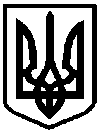 УКРАЇНАФОНТАНСЬКА СІЛЬСЬКА РАДАОДЕСЬКОГО РАЙОНУ ОДЕСЬКОЇ ОБЛАСТІРІШЕННЯТридцять п’ятої сесії Фонтанської сільської ради VIII скликання№ 1184 - VIII                                                                від  21 березня 2023 рокуПро затвердження Програми розвитку місцевого самоврядування та сприяння відкритості і прозорості діяльності органів місцевого самоврядування Фонтанської сільської територіальної громади на 2023-2025 рокиЗ метою створення належних умов для забезпечення розвитку місцевого самоврядування , сприяння відкритості та прозорості діяльності органів місцевого самоврядування Фонтанської сільської територіальної громади на 2023-2025 роки, відповідно до Указу Президента України від 24 лютого 2022 року № 64/2022 «Про введення воєнного стану в Україні», Указу Президента України від 06.02.2023 р. № 58/2023 «Про продовження строку дії воєнного стану в Україні», яким строк дії воєнного стану в Україні продовжується з 19 лютого  2023 року строком на 90 діб, керуючись ст. 91 Бюджетного кодексу України, керуючись ст. 26  Закону України «Про місцеве самоврядування в Україні», Фонтанська сільська  рада  Одеського району Одеської області,-    ВИРІШИВ:Затвердити Програму розвитку місцевого самоврядування та сприяння відкритості і прозорості діяльності органів місцевого самоврядування Фонтанської сільської територіальної громади на 2023-2025 роки (далі Програма) додаток № 1 до рішення що додається.Контроль за виконанням даного рішення покласти на постійну  комісію з питань фінансів, бюджету, планування соціально-економічного розвитку, інвестицій та  міжнародного співробітництва( голова Бабенко М.Д.). Сільський голова                                                                   Наталія КРУПИЦЯДодаток № 1 дорішення сесії Фонтанської сільської ради                                                                                                   від 21.03.2023 року № 1184 - VIIIПрограма розвитку місцевого самоврядування та сприяння відкритості і прозорості діяльності органів місцевого самоврядування Фонтанської сільської територіальної громади на 2023-2025 рокиПАСПОРТ2. Визначення проблеми, на розв’язання якої спрямована ПрограмаПрограма розвитку місцевого самоврядування та сприяння відкритості і прозорості діяльності органів місцевого самоврядування Фонтанської сільської територіальної громади на 2021-2024 роки (далі – Програма) розроблена відповідно до статті 140 Конституції України, Законів України «Про місцеве самоврядування в Україні», «Про інформацію», «Про порядок висвітлення діяльності органів державної влади та органів місцевого самоврядування в Україні засобами масової інформації» Європейської хартії місцевого самоврядування, ратифікованої Законом України від 15 липня 1997 року, з урахуванням Указу Президента України від 30.08.2001 року № 749/2001 «Про державну підтримку розвитку місцевого самоврядування в Україні»Протягом останніх років відбулися суттєві зміни в практиці планування розвитку територіальних громад (місцевого розвитку), і ці зміни стосуються трьох напрямків. 1. Змінилися рівні відповідальності влади за здійснення планування розвитку територій. Територіальні громади взяли практично всю відповідальність на себе за місцеву ситуацію, за рівень якості праці, навчання, відпочинку та життя у громаді 2. Змінилася методологія здійснення процесу управління місцевим розвитком. Уся діяльність громад підпорядкована стратегії , яка створюється і виконується громадою і яка реалізовується через перманентну плановану проектну діяльність, підпорядковану стратегії 3. Відбулася зміна суб’єкта управління, громади через партнерство та міжмуніципальне співробітництво почали самостійно розширювати простір свого впливу в регіоні, створюючи місцеві фактори конкурентних переваг, формуючи спільні проекти для зростання конкурентоспроможності (транспортні коридори, індустріальні парки, публічно приватні партнерства, кластери, тощо) У таких умовах необхідно розуміти особливості динаміки місцевого економічного розвитку, володіти необхідними знаннями, інформацією, навичками та досвідом, щоб забезпечити більшу конкурентоспроможність своїх громад у складному світі нових реалій. Необхідно самостійно розв’язувати питання місцевого розвитку – створення нових робочих місць, збільшення зайнятості населення, залучення інвестицій, зростання доходів місцевих бюджетів, покращення якості життя, розвиток благоустрою та інфраструктури. Завершення процесів реформування самоврядування та децентралізації покладає новий рівень відповідальності за свій розвиток. Тепер від того, якими будуть плани розвитку громади та як вони виконуватимуться, залежатиме обсяг бюджету громади, і, як наслідок, якість життя громадян. Планування місцевого економічного розвитку та впровадження планів набуває комплексного характеру. Громада створюватиме належні умови для зростання місцевих компаній, формують сприятливий інвестиційний клімат, інвестують у нематеріальну інфраструктуру, заохочують співробітництво, формують мережі ділових зв’язків та цілеспрямовано приваблюють зовнішніх інвесторів своїми конкурентними перевагами. На шляху інформаційного забезпечення реформування організації влади на місцевому рівні особливого значення набуває проведення роз’яснювальної та просвітницької роботи серед населення, депутатів місцевих рад, працівників органів місцевого самоврядування щодо сутності, змісту та основних напрямків започаткованих реформ. Визначення мети ПрограмиМетою Програми є необхідність забезпечити:Розвиток інфраструктури, впровадження енергоефективних технологій , оптимізація транспортних потоків та визначення в поведінці із твердими побутовими відходами Розвиток партнерських стосунків з бізнесом, спонукання бізнесу до соціальної, екологічної та етичної відповідальності Стати партнером для громади, залучати громаду до співпраці та змінювати ментальність, формуючи корпоративну культуру громади Забезпечити перманентне навчання персоналу територіальної громадиІнтеграція стратегічних планів у функціональну діяльність влади, враховуючи усі складові сталого розвитку Реформування структури управління розвитком відповідно до завдань та цілей стратегіїЗабезпечення позитивного тренд місцевого розвитку Забезпечення відкритості і прозорості у діяльності виконавчих органів, посадових осіб місцевого самоврядування та депутатів через залучення засобів масової інформації до висвітлення їх діяльності, сприяння безперешкодній реалізації конституційного права громадян на інформаціюФормуванню та подальша підтримка  позитивного іміджу Фонтанської сільської територіальної громади в Україні та за кордоном, як інвестиційно – привабливої території шляхом започаткування співробітництва з українськими та іноземними органами місцевого самоврядування та громадськими об’єднаннями;Заохочення громадян на здійснення вагомих особистих внесків у розбудову Фонтанської територіальної громади.Визначення завдань Програми Основними завданнями Програми є: створення децентралізованої моделі організації місцевої влади, спроможної ефективно впливати процеси соціально-економічного й культурного розвитку території громади в сучасних нестабільних політичних, економічних умовах;відновлення контролю за станом і динамікою розвитку територіальної громади;формування повноцінної системи місцевого самоврядування згідно з європейськими  стандартами;забезпечення доступності та якості управлінських та адміністративних послуг.Реалізація Програми здійснюватиметься відповідно до переліку завдань і заходів, які наведені у додатку№1 до Програми «Напрями діяльності і заходи реалізації Програми».Визначення цільових груп, які отримують вигоду від впровадження Програми           Запровадження ґендерного підходу в бюджетному процесі сприяє формуванню ґендерно орієнтованого бюджету, досягненню ґендерної рівності та соціальної справедливості в територіальній громаді. Тому державна політика України у сфері місцевого самоврядування спирається на інтереси мешканців і мешканок територіальних громад. В основу такої політики закладено положення Європейської хартії місцевого самоврядування та найкращі світові стандарти суспільних відносин у цій сфері. Застосування гендерного підходу під час розроблення, реалізації та оцінки Програми дає змогу визначити наявні гендерні проблеми, гендерні розриви і гендерну дискримінацію.            Застосування гендерно- орієнтованого підходу в Програмі  допомагає усунути гендерні розриви, гендерну дискримінацію та негативні тенденції під час надання публічних послуг , буде визначено в ході реалізації Програми.Обґрунтування шляхів і засобів розв’язання проблеми, показники результативностіРозвиток політичних процесів в Україні на сучасному етапі характеризуються децентралізацією влади, перерозподілом повноважень і ресурсів від центральної влади до місцевої. Одночасно на місцях відбувається перерозподіл повноважень і ресурсів між органами державної виконавчої влади та органами місцевого самоврядування.Нові умови існування вимагають від органів місцевого самоврядування здійснення нових функцій, виконання принципово нових завдань, що в свою чергу, вимагає зміцнення матеріальної та технічної бази органів місцевого самоврядування, відповідного і своєчасного інформаційного забезпечення депутатського корпусу.Прийняття Програми передбачає реалізацію відповідних заходів за умови стабільного фінансування та матеріального забезпечення.Реалізація основних напрямків Програми дасть змогу втілювати на території Фонтанської сільської територіальної громади  політику щодо  розвитку місцевого самоврядування в період до 2024 років шляхом забезпечення  взаємодії органів місцевого самоврядування з  іншими територіальними громадами,  органами самоорганізації населення, формування дієздатної територіальної громади.Проблему передбачається розв’язати шляхом:залучення громадськості до розгляду та вирішення питань місцевого значення;забезпечення відповідності муніципальної інформаційної політики принципам достовірності, актуальності, повноти, компетентності, загально-доступності, адресності, інтерактивності та відповідальності;системної перепідготовки та підвищення кваліфікації посадових осіб місцевого самоврядування;проведення практичних конференцій, семінарів, форумів, зустрічей з метою активізації процесів євроінтеграційного співробітництва та міжрегіональних зв’язків та відповідно участь в конференціях, форумах, семінарах; участь у підготовці спільних проектів міжнародної допомоги та їх спів фінансуванні для залучення в економіку громади фондів Європейського Союзу у рамках Угод про співпрацю та партнерство; вивчення позитивного досвіду роботи українських та закордонних громад в питанні забезпечення інтересів жителів громади;укладання угод про співробітництво з органами місцевого самоврядування, політичними партіями та  громадськими об’єднаннями України та інших держав світу, з метою поглиблення зовнішньоекономічних зв’язків, обміну інформацією; випуск та постійне поширення інформації про економічний та інвестиційний потенціал Фонтанської сільської територіальної громади;висвітлення діяльності сільської ради, її виконавчих органів, посадових осіб та депутатів у місцевих засобах масової інформації (телебачення, друковані засоби масової інформації та інтернет-ресурси)            Показники результативності Програми наведені у додатку №2 до Програми « Показники результативності Програми».7. Основні організаційні напрямки та заходи виконання ПрограмиОсновними організаційними напрямками та заходами Програми є:Забезпечення ефективності організації місцевого самоврядування. Правове, методичне, кадрове та інформаційне забезпечення розвитку громади.Забезпечення сталого місцевого розвитку, наближення  до європейських стандартів вимагає комплексного вирішення завдань, серед яких основні:- удосконалення механізмів реалізації прав і свобод мешканців на місцевому рівні;- підвищення рівня правової, політичної культури мешканців громади щодо захисту їх прав і свобод шляхом проведення просвітницької діяльності; - розв’язання проблемних питань розвитку території та підготовка проектів відповідних програмних документів й нормативно-правових актів;- формування адекватної та ефективної структури управління на місцевому рівні;- поєднання зусиль органів місцевого самоврядування різного рівня для спільного вирішення питань місцевого розвитку;- поліпшення взаємодії органів місцевого самоврядування з органами державної виконавчої влади, громадськими організаціями при вирішенні питань місцевого значення; - реформування системи надання адміністративних, управлінських і соціальних послуг згідно з європейськими стандартами; - розробка дієвих механізмів громадського контролю за діяльністю всіх суб’єктів місцевого самоврядування;- широке залучення громадськості до процесів розробки і прийняття владних рішень з питань місцевого значення;- заохочення громадської ініціативи з питань місцевого та регіонального розвитку;- забезпечення організаційних, правових та матеріально-фінансових умов для максимальної поінформованості членів територіальних спільнот про діяльність відповідних органів місцевого самоврядування; - сприяння зростанню ролі органів самоорганізації населення у вирішенні питань місцевого та регіонального значення, надання соціальних послуг населенню;- підвищення професійного рівня посадових осіб органів місцевого самоврядування, тощо. співпраця з органами місцевого самоврядування зарубіжних країн, їх асоціаціями та міжнародними організаціями з питань розвитку місцевого самоврядування;отримання методичної, правової та інформаційної допомоги органами місцевого самоврядування у здійсненні своїх повноважень;розробка стратегії розвитку Фонтанської сільської територіальної громади до 2030 року;відродження духовних цінностей, підняття патріотизму і національної самосвідомості громади;сприяння розвитку та вдосконаленню системи міжбюджетних відносин, фінансовому забезпеченню органів місцевого самоврядування у відповідності з витягами Європейської Хартії про місцеве самоврядування.Реалізація Програми здійснюватиметься відповідно до переліку завдань і заходів, які наведені у додатку№1 до Програми «Напрями діяльності і заходи реалізації Програми».8. Очікувані результати виконання Програми  Реалізація Програми сприятиме вирішенню питань щодо досягнення стратегічних цілей щодо:створення децентралізованої моделі організації місцевої влади, спроможної ефективно впливати процеси соціально-економічного й культурного розвитку території громади в сучасних нестабільних політичних, економічних умовахвідновлення контролю за станом і динамікою розвитку територіальної громади, створення умов в громаді як інвестиційно – привабливої території підвищення рівня правової, політичної культури мешканців громади щодо захисту їх прав і свобод шляхом проведення просвітницької діяльності9. Обсяги та джерела  фінансування ПрограмиФінансування Програми здійснюється відповідно до чинного законодавства України  за рахунок  коштів сільського бюджету Фонтанської сільської територіальної громади Одеського району Одеської області та інших коштів не заборонених чинним законодавством України. Обсяги фінансування Програми уточняються щорічно, виходячи з реальних можливостей бюджету.Обсяги та джерела фінансування Програми наведені у додатку №3 до Програми «Ресурсне забезпечення Програми» 10. Строки та етапи виконання ПрограмиСтроки виконання Програми – 2023-2025 роки. Виконання Програми планується здійснити шляхом реалізації заходів Програми, які наведені у додатку№1 до Програми «Напрями діяльності і заходи реалізації Програми» .11. Координація та контроль за ходом виконання ПрограмиВиконання Програми здійснюється шляхом реалізації її завдань і заходів виконавцями, зазначеними у програмі.Функції з координації виконання заходів Програми покладаються на Фонтанську сільську раду Одеського району Одеської області. Головним виконавцем Програми є Фонтанська сільська рада Одеського району Одеської області. Головний розпорядник бюджетних коштів є Фонтанська сільська рада Одеського району Одеської області.Відповідальний виконавець Програми :подає  щоквартальний  та щорічний звіт  до 15 числа  місяця, наступного за звітним періодом до управління фінансів та одночасно подає на розгляд та затвердження виконавчого комітету та сільської ради. щороку до 15 числа  місяця, наступного за звітним періодом здійснює обґрунтовану оцінку результатів виконання Програми відповідно до Порядку розроблення, фінансування, моніторингу реалізації цільових програм Фонтанської сільської ради Одеського району Одеської області.Сільський голова                                                                   Наталія КРУПИЦЯДодаток № 1 до Програмирішення сесії Фонтанської сільської ради                                                                                                   від 21.03.2023 року № 1184 - VIIIНапрями діяльності і заходи реалізації ПрограмиСільський голова                                                                                                        Наталія КРУПИЦЯДодаток № 2 до Програмирішення сесії Фонтанської сільської ради                                                                                                   від 21.03.2023 року № 1184 - VIIIПоказники результативності ПрограмиСільський голова                                                                                                         Наталія КРУПИЦЯДодаток № 3 до Програмирішення сесії Фонтанської сільської ради                                                                                                   від 21.03.2023 року № 1184 - VIIIРесурсне забезпечення Програми Сільський голова                                                                                                         Наталія КРУПИЦЯ                                                                                                                1.Назва ПрограмиПрограми розвитку місцевого самоврядування та сприяння відкритості і прозорості діяльності органів місцевого самоврядування Фонтанської сільської територіальної громади на 2023-2025 роки2.Ініціатор розроблення ПрограмиФонтанська сільська рада Одеського району Одеської області  3.Дата, номер і назва розпорядчого документа про розроблення Програми4.Головний розробник ПрограмиФонтанська сільська рада Одеського району Одеської області  5.Спів розробники ПрограмиУправління освіти Управління капітального будівництва6.Відповідальний виконавець ПрограмиФонтанська сільська рада Одеського району Одеської області  7.Співвиконавці ПрограмиУправління освіти Управління капітального будівництва8.Термін реалізації Програми2023-2025 роки9.Мета ПрограмиФормування та подальша підтримка  позитивного іміджу Фонтанської  сільської територіальної громади в Україні та за кордоном, як інвестиційно – привабливої території шляхом започаткування співробітництва з українськими та іноземними органами місцевого самоврядування та громадськими об’єднаннями10.Загальний обсяг фінансових ресурсів, необхідних для
реалізації Програми, всього:
в тому числі:коштів сільського бюджетукоштів державного бюджетукошти позабюджетних джерел 599 000 грн.    599 000 грн.11.Очікувані результати виконанняСтворення децентралізованої моделі організації місцевої влади, спроможної ефективно впливати процеси соціально-економічного й культурного розвитку території громади в сучасних нестабільних політичних, економічних умовах12.Ключові показники ефективності  відновлення контролю за станом і динамікою розвитку територіальної громади, створення умов в громаді як інвестиційно – привабливої території№з/ііЗавданняЗміст заходівЦільова група (жінки/чоловіки різних груп)ТермінвиконанняВиконавціДжерелафінансуванняОбсяги фінансування по роках, тис. гри.Обсяги фінансування по роках, тис. гри.Обсяги фінансування по роках, тис. гри.Обсяги фінансування по роках, тис. гри.Очікуваний результат№з/ііЗавданняЗміст заходівЦільова група (жінки/чоловіки різних груп)ТермінвиконанняВиконавціДжерелафінансування2023 рік2024 рік2025 рікВсьогоОчікуваний результат1234567891011121Створення децентралізованої моделі організації місцевої влади, спроможної ефективно впливати процеси соціально-економічного й культурного розвитку території громади в сучасних нестабільних політичних, економічних умовахВивчення досвіду кращих  практиків місцевого самоврядування, ознайомлення з досвідом роботи інших територій щодо розвитку територіальних громадМешканці громади, споживачі послуг (жін./чол.)Жінки – 11 600 ; чоловіки – 8 613 ; діти до 15 років - 40342023 рікФонтанська сільська рада. Управління фінансівМісцевий бюджетВизначення головних цілей та пріоритетів перспективного соціально-економічного зростання громади1Створення децентралізованої моделі організації місцевої влади, спроможної ефективно впливати процеси соціально-економічного й культурного розвитку території громади в сучасних нестабільних політичних, економічних умовахКонсультаційні послуги з розробки Стратегії відновлення та розвитку території Фонтанської територіальної громади Одеського району Одеської області Мешканці громади, споживачі послуг (жін./чол.)Жінки – 11 600 ; чоловіки – 8 613 ; діти до 15 років - 40342023 рікФонтанська сільська рада. Управління фінансівМісцевий бюджетВизначення головних цілей та пріоритетів перспективного соціально-економічного зростання громади1Створення децентралізованої моделі організації місцевої влади, спроможної ефективно впливати процеси соціально-економічного й культурного розвитку території громади в сучасних нестабільних політичних, економічних умовахРозробка Стратегії відновлення та розвитку території Фонтанської територіальної громади Одеського району ОдеськоїМешканці громади, споживачі послуг (жін./чол.)Жінки – 11 600 ; чоловіки – 8 613 ; діти до 15 років - 40342023 рікФонтанська сільська рада. Управління фінансівМісцевий бюджет550.0550.0Визначення головних цілей та пріоритетів перспективного соціально-економічного зростання громади1Створення децентралізованої моделі організації місцевої влади, спроможної ефективно впливати процеси соціально-економічного й культурного розвитку території громади в сучасних нестабільних політичних, економічних умовахКонсультаційні послуги по практичним рекомендаціям виконання окремих положень Стратегії відновлення та розвитку території Фонтанської територіальної громади Одеського району ОдеськоїМешканці громади, споживачі послуг (жін./чол.)Жінки – 11 600 ; чоловіки – 8 613 ; діти до 15 років - 40342023- 2025 рокиФонтанська сільська рада. Управління фінансівМісцевий бюджетВизначення головних цілей та пріоритетів перспективного соціально-економічного зростання громади2Формування повноцінної системи місцевого самоврядування згідно з європейськими  стандартами;Участь у міжнародних, всеукраїнських, обласних  семінарах, тренінгах, навчаннях, форумах, науково-практичних конференціяхМешканці громади, споживачі послуг (жін./чол.)Жінки – 11 600 ; чоловіки – 8 613 ; діти до 15 років - 40342023 рікФонтанська сільська рада. Управління фінансівМісцевий бюджетПідвищення рівня ефективності використання кадрового потенціалу громади2Формування повноцінної системи місцевого самоврядування згідно з європейськими  стандартами;Забезпечення системної перепідготовки та підвищення кваліфікації посадових осіб місцевого самоврядуванняМешканці громади, споживачі послуг (жін./чол.)Жінки – 11 600 ; чоловіки – 8 613 ; діти до 15 років - 40342023 рікФонтанська сільська рада. Управління фінансівМісцевий бюджетПідвищення рівня ефективності використання кадрового потенціалу громади3Відродження духовних цінностей, підняття патріотизму і національної самосвідомості мешканців  громади-придбання символів держави( прапори) Мешканці громади, споживачі послуг (жін./чол.)Жінки – 11 600 ; чоловіки – 8 613 ; діти до 15 років - 40342023 рікФонтанська сільська рада.Місцевий бюджет49.049.0Підвищення рівня інформованості громадян про діяльність органів місцевого самоврядування4Відновлення контролю за станом і динамікою розвитку територіальної громади, створення умов в громаді як інвестиційно – привабливої територіїСтворення дорожньої карти для інвесторів щодо залучення зовнішніх і внутрішніх інвестиційМешканці громади, споживачі послуг (жін./чол.)Жінки – 11 600 ; чоловіки – 8 613 ; діти до 15 років - 40342023-2025 рокиФонтанська сільська радаМісцевий бюджетПідвищення фінансової стабільності громади4Відновлення контролю за станом і динамікою розвитку територіальної громади, створення умов в громаді як інвестиційно – привабливої територіїРозроблення плану заходів з промоції інвестиційної привабливості Фонтанської громади;Мешканці громади, споживачі послуг (жін./чол.)Жінки – 11 600 ; чоловіки – 8 613 ; діти до 15 років - 40342023-2025 рокиФонтанська сільська радаМісцевий бюджетПідвищення фінансової стабільності громади4Відновлення контролю за станом і динамікою розвитку територіальної громади, створення умов в громаді як інвестиційно – привабливої територіїПостійне оновлення бази даних інвестиційно привабливих вільних земельних ділянок та виробничих приміщень, придатних для інвесту -вання та реалізації інвестиційних проєктівМешканці громади, споживачі послуг (жін./чол.)Жінки – 11 600 ; чоловіки – 8 613 ; діти до 15 років - 40342023-2025 рокиФонтанська сільська радаМісцевий бюджетПідвищення фінансової стабільності громади4Відновлення контролю за станом і динамікою розвитку територіальної громади, створення умов в громаді як інвестиційно – привабливої територіїРозвиток міжнародної співпраці, розширення міжнародних контактів, що в майбутньому забезпечить стале економічне зростання територіальної громади та позитивно вплине на залучення інвестицій шляхом спільної реалізації проєктівМешканці громади, споживачі послуг (жін./чол.)Жінки – 11 600 ; чоловіки – 8 613 ; діти до 15 років - 40342023-2025 рокиФонтанська сільська радаМісцевий бюджетПідвищення фінансової стабільності громадиВсьогоВсьогоВсьогоВсьогоВсьогоВсьогоВсього599.0599.0№з/пНазвапоказникаОдиницявиміруВихідні дані
на початок
дії програмиІ етап виконання програмиІ етап виконання програмиІ етап виконання програмиII етап
(20_-20_
роки)III етап
(20_-20_
роки)№з/пНазвапоказникаОдиницявиміруВихідні дані
на початок
дії програми2023   рік2024    рік2025    рік123456789І. Показники затратІ. Показники затратІ. Показники затратІ. Показники затратІ. Показники затратІ. Показники затратІ. Показники затрат1Обсяг видатків на створення децентралізованої моделі організації місцевої влади, спроможної ефективно впливати процеси соціально-економічного й культурного розвитку території громади в сучасних нестабільних політичних, економічних умовахтис.грн.550.02Обсяг видатків на формування повноцінної системи місцевого самоврядування згідно з європейськими  стандартами;тис.грн3Обсяг видатків на відродження духовних цінностей, підняття патріотизму і національної самосвідомості мешканців громадитис.грн49.04Обсяг видатків на Відновлення контролю за станом і динамікою розвитку територіальної громади, створення умов в громаді як інвестиційно – привабливої територіїтис.грнII Показники продуктуII Показники продуктуII Показники продуктуII Показники продуктуII Показники продуктуII Показники продуктуII Показники продукту1Кількість отриманих консультацій при створенні та практичному виконанню окремих положень Стратегічного плану розвитку громади   шт.51Кількість розроблених проектів Стратегії відновлення та розвитку території Фонтанської територіальної громади Одеського району Одеськоїшт12Кількість посадових осіб місцевого органу самоврядування, які пройшли перепідготовку та підвищили кваліфікацію за відповідним напрямкомшт. од.53Кількість символів держави( прапорів),які планується придбати ( прапори)шт.984Кількість залучених інвесторівшт.1III. Показники ефективностіIII. Показники ефективностіIII. Показники ефективностіIII. Показники ефективностіIII. Показники ефективностіIII. Показники ефективностіIII. Показники ефективності1Середня вартість консультацій при створенні та практичному виконанню окремих положень Стратегії відновлення та розвитку території Фонтанської територіальної громади Одеського району Одеськоїтис.грн10.01Середня вартість розробленого Стратегії відновлення та розвитку території Фонтанської територіальної громади Одеського району Одеськоїтис.грн500.02Середні витрати на перепідготовку та підвищили кваліфікацію за відповідним напрямкомтис.грн1.03Середня вартість витрат на відродження духовних цінностей, підняття патріотизму і національної самосвідомості мешканців громадитис.грн0,54Середня сума залучених інвестиційтис.грн100.0IV Показники якостіIV Показники якостіIV Показники якостіIV Показники якостіIV Показники якостіIV Показники якостіIV Показники якості1Відсоток виконання отриманих консультацій%1001Відсоток виконання розроблення Стратегії відновлення та розвитку території Фонтанської територіальної громади Одеського району Одеської%1002Відсоток перепідготовки працівників органу місцевого самоврядування%1003Відсоток виконання щодо розміщення соціальних реклам%4Відсоток виконання залучення інфесторів%100Обсяг коштів, що пропонується залучити на виконання ПрограмиЕтапи виконання програмиЕтапи виконання програмиЕтапи виконання програмиЕтапи виконання програмиЕтапи виконання програмиВсього витрат на виконання
ПрограмиОбсяг коштів, що пропонується залучити на виконання ПрограмиІІІIIIIIВсього витрат на виконання
ПрограмиОбсяг коштів, що пропонується залучити на виконання Програми2023	рік2024	рік2025	рік20-  20роки20 - 20рокиВсього витрат на виконання
Програми1234567Обсяг ресурсів, всього, у тому числі:599 000599 000державний бюджетсільський  бюджет599 000599 000кошти небюджетних джерел